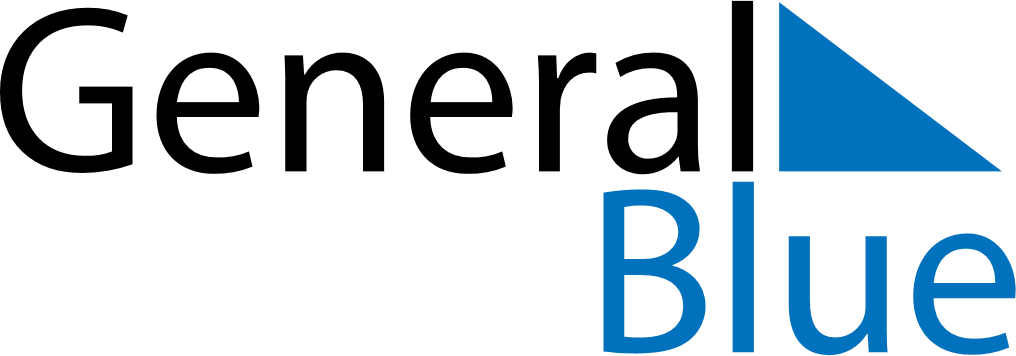 June 2024June 2024June 2024UgandaUgandaMondayTuesdayWednesdayThursdayFridaySaturdaySunday123456789Martyr’s DayNational Heroes Day10111213141516Feast of the Sacrifice (Eid al-Adha)1718192021222324252627282930